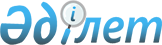 О районном бюджете на 2009 год
					
			Утративший силу
			
			
		
					Решение Целиноградского районного маслихата Акмолинской области от 25 декабря 2008 года № 86/15-4. Зарегистрировано Управлением юстиции Целиноградского района Акмолинской области 8 января 2009 года № 1-17-79. Утратило силу - решением Целиноградского районного маслихата Акмолинской области от 9 апреля 2010 года № 185/27-4

      Сноска. Утратило силу - решением Целиноградского районного маслихата Акмолинской области от 09.04.2010 № 185/27-4      В соответствии с подпунктом 1 пункта 1 статьи 6 Закона Республики Казахстан «О местном государственном управлении в Республике Казахстан» от 23 января 2001 года, статьей 63 бюджетного кодекса Республики Казахстан от 24 апреля 2004 года районный маслихат РЕШИЛ:



      1. Утвердить районный бюджет на 2009 год согласно приложению 1 в следующих объемах:

      1) доходы – 5 949 498,7 тысяч тенге, в том числе по:

      налоговым поступлениям – 375 934 тысяч тенге;

      неналоговым поступлениям – 13 847 тысяч тенге;

      поступлениям от продажи основного капитала – 479 762 тысяч тенге;

      поступлениям официальных трансфертов – 5 079 955,7 тысяч тенге;

      2) затраты – 5 990 312,6 тысяч тенге;

      3) исключен решением Целиноградского районного маслихата Акмолинской области от 08.04.2009 № 105/18-4

      4) сальдо по операциям с финансовыми активами – 12000 тысяч тенге, в том числе: приобретение финансовых активов – 12000 тысяч тенге,

      5) дефицит (профицит) бюджета - 52813,9 тысяч тенге.

      6) финансирование дефицита (использование профицита) бюджета - -52205 тысяч тенге;

      Сноска. Пункт 1 с изменениями, внесенными решениями Целиноградского районного маслихата Акмолинской области от 25.02.2009 № 99/17-4; от 08.04.2009 № 105/18-4, от 29.04.2009 № 116/19-4, от 22.07.2009 № 135/21-4, от 01.10.2009 № 144/22-4, от 28.10.2009 № 148/23-4, 20.11.2009 № 161/24-4



      2. Утвердить доходы районного бюджета за счет следующих источников:

      1) налоговых поступлений:

      индивидуального подоходного налога с доходов, не облагаемых

      у источника выплаты и с физических лиц, осуществляющих деятельность по разовым талонам;

      социального налога;

      налога на имущество физических лиц, индивидуальных предпринимателей и юридических лиц;

      земельного налога;

      единого земельного налога;

      налога на транспортные средства с физических и юридических лиц;

      акцизов на бензин (за исключением авиационного) и дизельное топливо;

      плата за пользование земельными участками;

      сборов за государственную регистрацию индивидуальных предпринимателей;

      лицензионного сбора за право занятия отдельными видами деятельности;

      сбора за государственную регистрацию юридических лиц;

      сборов за государственную регистрацию механических транспортных средств и прицепов;

      сборов за государственную регистрацию прав на недвижимое имущество и сделок с ним;

      платы за размещение наружной (визуальной) рекламы в полосе отвода автомобильных дорог общего пользования районного значения и в населенных пунктах;

      государственные пошлины, кроме консульского сбора и государственных пошлин, зачисляемых в республиканский бюджет;

      2) неналоговых поступлений:

      доходов от аренды имущества коммунальной собственности района;

      штрафов, пени, санкции, взыскания, налагаемые государственными учреждениями, финансируемыми из бюджета района;

      прочих неналоговых поступлений в бюджет района;

      3) поступлений от продажи основного капитала:

      продажа государственного имущества, закрепленного за государственными учреждениями;

      продажа земли и нематериальных активов;

      4) поступлений официальных трансфертов в бюджет района из республиканского и областного бюджетов, в том числе:

      целевых текущих трансфертов;

      целевых трансфертов на развитие;

      субвенций.



      3. Предусмотреть в районном бюджете целевые текущие трансферты:        из республиканского бюджета:

      на выплату государственной адресной социальной помощи в сумме 1849 тысяч тенге;

      на выплату ежемесячного государственного пособия на детей до 18 лет в сумме 4329 тысяч тенге;

      для реализации мер социальной поддержки специалистов социальной сферы сельских населенных пунктов в сумме 3 271 тысяч тенге;

      на содержание вновь вводимых объектов образования в сумме  39883 тысяч тенге;

      на оснащение учебным оборудованием кабинетов физики, химии, биологии в государственных учреждениях основного среднего и общего среднего образования в сумме 7 946,1 тысяч тенге;

      на создание лингафонных и мультимедийных кабинетов в государственных учреждениях основного среднего и общего среднего образования в сумме 10 749,6 тысяч тенге;

      на капитальный, текущий ремонт объектов образования в рамках реализации стратегии региональной занятости и переподготовки кадров в сумме 39 106 тысяч тенге;

      на ремонт инженерно-коммуникационной инфраструктуры и благоустройство населенных пунктов в рамках реализации стратегии региональной занятости и переподготовки кадров в сумме 25 514,8 тысяч тенге

      из областного бюджета:

      на оказание социальной помощи участникам и инвалидам Великой отечественной войны на расходы за коммунальные услуги в сумме 796 тысяч тенге.

      на ремонт инженерно-коммуникационной инфраструктуры и благоустройство населенных пунктов в рамках реализации стратегии региональной занятости и переподготовки кадров в сумме 37 485,2 тысяч тенге;

      на оказание социальной помощи студентам из малообеспеченных семей на оплату за учебу в сумме 69 тысяч тенге.

      на расширение программы социальных рабочих мест и молодежной практики в сумме 14 850 тысяч тенге;

      на ремонт и содержание автомобильных дорог районного значения, улиц населенных пунктов в рамках реализации стратегии региональной занятости и переподготовки кадров в сумме 40 000 тысяч тенге

      Сноска. Пункт 3 с изменениями, внесенными решением Целиноградского районного маслихата Акмолинской области от 29.04.2009 № 116/19-4, от 22.07.2009 № 135/21-4, от 28.10.2009 № 148/23-4, 20.11.2009 № 161/24-4



      4. Предусмотреть в районном бюджете целевые трансферты на развитие:

      из республиканского бюджета:

      на строительство детского сада на 320 мест в ауле Акмол в сумме 255999 тысяч тенге;

      на реконструкцию водопроводных сетей и сооружений в селе Кощи в сумме 182890 тысяч тенге;

      на развитие села Кощи, как города-спутника Астаны, в сумме

      3 560 205 тысяч тенге;

      на развитие и обустройство инженерно-коммуникационной инфраструктуры в сумме 97 244 тысяч тенге;

      из областного бюджета:

      на выполнение проектных, сметных, изыскательных работ и надзора за строительством, в целях реализации отраслевого проекта «Водоснабжение и канализация сельских территорий» в селе Отаутускен в сумме 239 тысяч тенге;

      на увеличение уставного капитала государственных коммунальных предприятий в сумме 12000 тысяч тенге.

      Сноска. Пункт 4 с изменениями, внесенными решениями Целиноградского районного маслихата Акмолинско областиот 25.02.2009 № 99/17-4; от 08.04.2009 № 105/18-4; от 29.04.2009 № 116/19-4, от 22.07.2009 № 135/21-4; от 28.10.2009 № 148/23-4, 20.11.2009 № 161/24-4



      4-1. «Учесть, что в районном бюджете на 2009 год в установленном законодательством порядке использованы свободные остатки бюджетных средств, образовавшиеся на 1 января 2009 года, в сумме 608,9 тысяч тенге на возврат неиспользованных (недоиспользованных) целевых трансфертов, выделенных из республиканского и областного бюджета в 2008 году в сумме 894,7 тысяч тенге, в том числе:

      из республиканского бюджета на развитие человеческого капитала в рамках электронного правительства - 858,2 тысяч тенге, на строительство детского сада в ауле Акмол - 30 тысяч тенге, на развитие и обустройство инженерно- коммуникационной инфраструктуры  - 0,7 тысяч тенге;

      из областного бюджета на оказание социальной помощи участникам и инвалидам Великой отечественной войны на расходы за коммунальные услуги - 5,8 тысяч тенге

      Сноска. Дополнено пунктом 4-1 решением Целиноградского районного маслихата Акмолинской области от 08.04.2009 № 105/18-4.



      5. Предусмотреть в районном бюджете кредит на строительство и приобретение жилья по нулевой ставке вознаграждения (интереса) в соответствии с Государственной программой жилищного строительства в Республике Казахстан на 2008-2010 годы в сумме 52205 тысяч тенге.

      Сноска. Пункт 5 с изменениями, внесенными решениями Целиноградского районного маслихата Акмолинской области от 08.04.2009 № 105/18-4.



      6. В составе расходов районного бюджета на 2009 год предусмотреть доплаты в размере 25 процентов от окладов и тарифных ставок специалистам, проживающим и работающим в сельской местности, районных организаций образования, социального обеспечения, культуры и спорта, финансируемых из районного бюджета.



      7. исключен решением Целиноградского районного маслихата Акмолинской области от 08.04.2009 № 105/18-4.

      

 8. Утвердить перечень бюджетных программ развития районного бюджета на 2009 год согласно приложению 2.



      9. Утвердить перечень районных бюджетных программ, не подлежащих секвестру в процессе исполнения районного бюджета на 2009 год, согласно приложению 3.



      10. Утвердить перечень бюджетных программ по администраторам аппаратов акимов сельских округов согласно приложению 4.



      11. Решение вступает в силу со дня государственной регистрации в Управлении юстиции Целиноградского района.



      12. Решение вводится в действие с 1 января 2009 года.      Председатель сессии

      Целиноградского

      районного маслихата                            Ж.Жылкибаев      Секретарь Целиноградского

      районного маслихата                            Б. Мажренов      СОГЛАСОВАНО:      Аким Целиноградского района                    М.Мынжанов      Начальник

      налогового управления

      по Целиноградскому району                      И.Рзаев

Утверждено              

Приложение 1            

к решению Целиногадского

районного маслихата     

от 25 декабря 2008 года 

№ 86/15-4                     Сноска. Приложение 1 в редакции решения Целиноградского районного маслихата Акмолинской области от от 20.11.2009 № 161/24-4 Районный бюджет на 2009 год

Утверждено

Приложение 2

к решению Целиногадского

районного маслихата

от 25 декабря 2008 года

№ 86/15-4 Перечень бюджетных программ развития районного бюджета

на 2009 год

Утверждено

Приложение 3

к решению Целиногадского

районного маслихата

от 25 декабря 2008 года

№ 86/15-4 Перечень бюджетных программ, не подлежащих секвестру

в процессе исполнения районного бюджета на 2009 год

Приложение 4

к решению Целиногадского

районного маслихата

от 25 декабря 2008 года

№ 86/15-4      Сноска. Приложение 4 в редакции решения Целиноградского районного маслихата Акмолинской области от 01.10.2009 № 144/22-4 Перечень бюджетных программ по администраторам аппаратов

акимов сельских округовПродолжение таблицы:Продолжение таблицы:Продолжение таблицы:
					© 2012. РГП на ПХВ «Институт законодательства и правовой информации Республики Казахстан» Министерства юстиции Республики Казахстан
				КтКлКлПкНаименованиеСумма122345I.Доходы5 949 498,71Налоговые поступления375 934,001Подоходный налог19 7542Индивидуальный подоходный налог19 75403Социальный налог212 7241Социальный налог212 72404Hалоги на собственность121 516,01Hалоги на имущество76 022,53Земельный налог26 9874Hалог на транспортные средства17 541,504Единный земельный налог9655Единный земельный налог96505Внутренние налоги на товары, работы и

услуги18 1002Акцизы1 8493Поступления за использование

природных и других ресурсов7 5954Сборы за ведение предпринимательской

и профессиональной деятельности8 656108Обязательные платежи, взимаемые за

соверщение юридически значимых

действий и (или) выдачу документов

уполномоченными на то

государственными органами или

должностными лицами3 8401Государственная пошлина3 8402Неналоговые поступления13 84704Штрафы, пеня, санкции, взыскания,

налагаемые государственными

учреждениями, финансируемыми из

государственного бюджета, а также

содержащимися и финансируемыми из

бюджета (сметы расходов)

Национального Банка Республики

Казахстан13 1061Штрафы, пеня, санкции, взыскания,

налагаемые государственными

учреждениями, финансируемыми из

государственного бюджета, а также

содержащимися и финансируемыми из

бюджета (сметы расходов)

Национального Банка Республики

Казахстан13 10606Прочие неналоговые поступления7411Прочие неналоговые поступления7413Поступления от продажи основного

капитала479 76201Продажа государственного имущества,

закрепленного за государственными

учреждениями272 0001Продажа государственного имущества,

закрепленного за государственными

учреждениями272 00003Продажа земли и нематериальных

активов207 7621Продажа земли 207 7624Поступления официальных трансфертов5 079 955,702Трансферты из вышестоящих органов

государственного управления5 079 955,72Трансферты из областного бюджета5 079 955,7ПфУчрПрНаименованиеСумма   II Затраты5 990 312,61Государственные услуги общего

характера156 459,91Представительные, исполнительные и

другие органы, выполняющие общие

функции государственного управления144 262,9112Аппарат маслихата района (города

областного значения)10 245001Обеспечение деятельности маслихата

района (города областного значения)10 245122Аппарат акима района (города

областного значения)33 935,6001Обеспечение деятельности акима района

(города областного значения)33 935,61123Аппарат акима района в городе, города

районного значения, поселка, аула

(села), аульного (сельского) округа100 082,3001Функционирование аппарата акима

района в городе, города районного

значения, поселка, аула (села),

аульного (сельского) округа100 082,32452Отдел финансов района (города

областного значения)6 412001Обеспечение деятельности Отдела

финансов5 679,3002Создание информационных систем-003Проведение оценки имущества в целях

налогообложения732,75453Отдел экономики и бюджетного

планирования района (города

областного значения)5 785001Обеспечение деятельности Отдела

экономики и бюджетного планирования5 785002Создание информационных систем2Оборона1 1001Военные нужды1 100122Аппарат акима района (города

областного значения)1 100005Мероприятия в рамках исполнения

всеобщей воинской обязанности1 1004Образование1 424 088,71Дошкольное воспитание и обучение72 871,0464009Обеспечение деятельности организации

дошкольного воспитания и обучения72 8712Начальное общее, основное общее,

среднее общее образование1 039 064,7123Аппарат акима района в городе, города

районного значения, поселка, аула

(села), аульного (сельского) округа5 653005Организация бесплатного подвоза

учащихся до школы и обратно в аульной

(сельской) местности5 653464Отдел образования района (города

областного значения)1 033 411,7003Общеобразовательное обучение1 033 411,79Прочие услуги в области образования312 153,0001Обеспечение деятельности отдела

образования7 8029005Приобретение и доставка учебников,

учебно-методических комплексов для

государственных организаций

образования района (города областного

значения)9 2469116Развитие человеческого капитала в

рамках электронного правительства9011Капитальный, текущий ремонт объектов

образования в рамках реализации

стратегии региональной занятости и

переподготовки кадров39 106,0За счет трансфертов из

республиканского бюджета39 106,0467Отдел строительства района (города

областного значения)255 999037Развитие объектов образования255 9996Социальная помощь и социальное

обеспечение83 4382Социальная помощь69 320123Аппарат акима района в городе, города

районного значения, поселка, аула

(села), аульного (сельского) округа-003Оказание социальной помощи

нуждающимся гражданам на дому-451Отдел занятости и социальных программ

района (города областного значения)69 320002Программа занятости27 763005Государственная адресная социальная

помощь4 313006Жилищная помощь1 200007Социальная помощь отдельным

категориям нуждающихся граждан по

решениям местных представительных

органов4 047010Материальное обеспечение детей-

инвалидов, воспитывающихся и

обучающихся на дому505014Оказание социальной помощи

нуждающимся гражданам на дому12 211015Территориальные центры социального

обслуживания пенсионеров и инвалидов-016Государственные пособия на детей до

18 лет15 939017Обеспечение нуждающихся инвалидов

специальными гигиеническими

средствами и предоставление услуг

специалистами жестового языка,

индивидуальными помощниками в

соответствии с индивидуальной

программой реабилитации инвалида3 3429Прочие услуги в области социальной

помощи и социального обеспечения14 118451Отдел занятости и социальных программ

района (города областного значения)14 118001Обеспечение деятельности отдела

занятости и социальных программ13 858011Оплата услуг по зачислению, выплате и

доставке пособий и других социальных

выплат2607Жилищно-коммунальное хозяйство3 874 966,71Жилищное хозяйство3 751 476,0458Отдел жилищно-коммунального

хозяйства, пассажирского транспорта и

автомобильных дорог района (города

областного значения)970,0012Функционирование системы

водоснабжения и водоотведения724,0002Изъятие, в том числе путем выкупа

земельных участков для

государственных надобности связанное

с этим отчуждение недвижимого

имущества162003Организация сохраниение

государственного жилищного фонда84467Отдел строительства района (города

областного значения)3 750 506003Строительство и (или) приобретение

жилья государственного коммунального

жилищного фонда68 137004Развитие, обустройство и (или)

приобретение инженерно-

коммуникационной инфраструктуры3 682 3692Коммунальное хозяйство117 995458Отдел жилищно-коммунального

хозяйства, пассажирского транспорта и

автомобильных дорог района (города

областного значения)117 994,7026Организация эксплуатации тепловых

сетей, находящихся в коммунальной

собственности районов (городов

областного значения)54 994,7030Ремонт инженерно-коммуникационной

инфраструктуры и благоустройство

населенных пунктов в рамках

реализации cтратегии региональной

занятости и переподготовки кадров:63 0003Благоустройство населенных пунктов5 496123Аппарат акима района в городе, города

районного значения, поселка, аула

(села), аульного (сельского) округа5 496008Освещение улиц населенных пунктов4 090009Обеспечение санитарии населенных

пунктов011Благоустройство и озеленение

населенных пунктов1 4068Культура, спорт, туризм и

информационное пространство81 5621455Отдел культуры и развития языков

района (города областного значения)47 134003Поддержка культурно-досуговой работы47 1342465Отдел спорта района (города областного значения)3 509006Проведение спортивных соревнований на районном (города областного значения ) уровне1 709007Подготовка и участие членов  сборных команд района (города областного значения) по различным видам спорта на областных спортивных соревнованиях1 8003Информационное пространство17 437455Отдел культуры и развития языков района (города областного значения)10 082006Функционирование районных библиотек9 815007Развитие государственного языка и других языков народов Казахстана267456Отдел внутренней политики района (города областного значения)7 355002Проведение государственной информационной политики через средства массовой информации7 3559Прочие услуги по организации культуры, спорта, туризма и информационного пространства13 482455Отдел культуры и развития языков района (города областного значения)5 218001Обеспечение деятельности отдела культуры и развития языков5 218007Развитие гос языка  и других языков народов Казахстана456Отдел внутренней политики района (города областного значения)3 781001Обеспечение деятельности отдела внутренней политики3 781465Отдел спорта района (города областного значения)4 483001Обеспечение деятельности отдела спорта4 48310Сельское, водное, лесное, рыбное хозяйство, особоохраняемые природные территории, охрана окружающей среды и животного мира, земельные отношения277 682,31Прочие услуги в области сельского, водного, лесного, рыбного  хозяйства, охраны окружающей среды и земельных отношений11 355462Отдел сельского хозяйства района (города областного значения)8 084001Обеспечение деятельности отдела сельского хозяйства8 084453Отдел экономики и бюджетного планирования района (города областного значения)3 271099Реализация мер социальной поддержки специалистов социальной сферы сельских населенных пунктов за счет целевого трансферта из республиканского бюджета3 2712467Отдел строительства района (города областного значения)255 066,3012Развитие системы водоснабжения255 066,36463Отдел земельных отношений района (города областного значения)11 261001Обеспечение деятельности отдела земельных отношений6 690003Земельно-хозяйственное устройство населенных пунктов-006Землеустройство, проводимое при установлении границ городов районного значения, районов в городе, поселков аулов (сел), аульных (сельских) округов4 57111Промышленность, архитектурная, градостроительная и строительная деятельность42 370,32467Отдел строительства района (города областного значения)7 371001Обеспечение деятельности отдела строительства7 371468Отдел архитектуры и градостроительства района (города областного значения)34 999,3001Обеспечение деятельности отдела архитектуры и градостроительства5 894003Разработка генеральных планов застройки населенных пунктов29 105,312Транспорт и коммуникации40 000,01Автомобильный транспорт40 000,0458Отдел жилищно-коммунального хозяйства, пассажирского транспорта и автомобильных дорог района (города областного значения)40 000008Ремонт и содержание автомобильных дорог районного значения, улиц городов и населенных пунктов в рамках реализации стратегии региональной занятости и переподготовки кадров40 000023Обеспечение функционирования автомобильных дорог-13Прочие7 7503469Отдел предпринимательства района (города областного значения)3 386001Обеспечение деятельности отдела предпринимательства3 3869452Отдел финансов района (города областного значения)-012Резерв местного исполнительного органа района (города областного значения) на неотложные затраты-458Отдел жилищно-коммунального хозяйства, пассажирского транспорта и автомобильных дорог района (города областного значения)4 364001Обеспечение деятельности отдела жилищно-коммунального хозяйства, пассажирского транспорта и автомобильных дорог4 36415Официальные трансферты894,7452Отдел  финансов894,7006Возврат неиспользованных (недоиспользованных) целевых трансфертов894,7008Официальные трансферты в Национальный фонд Республики Казахстан-IV. Сальдо по операциям с финансовыми активами 12 000Приобретение финансовых активов12 000139452Отдел финансов района (города областного значения)12 000014Формирование или увеличение уставного капитала юридических лиц12 000V. Дефицит (профицит) бюджета -52 813,9VI. Финансирование дефицита(использование профицита) бюджета-52 205,0 7Поступления займов52 205,0 01Внутренние государственные займы52 205,0 2Договоры займа52 205,0 8Движение остатков бюджетных средств608,9 01Остатки бюджетных средств608,91Свободные остатки бюджетных средств608,901Свободные остатки бюджетных средств608,9ФГРУчрПрП/пНаименованиеII Затраты122Аппарат акима района (города областного значения)008Обучение государственных служащих компьютерной грамотности4Образование464Отдел образования района (города областного значения)116Развитие человеческого капитала в рамках электронного правительства002Развитие объектов образования011За счет трансфертов из республиканского бюджета7Жилищно-коммунальное хозяйство467Отдел строительства района (города областного значения)003Строительство жилья011За счет кредитов из республиканского бюджета015За счет средств местного бюджета004Развитие и обустройство инженерно-коммуникационной инфраструктуры011За счет трансфертов из республиканского бюджета015За счет средств местного бюджета005Развитие объектов коммунального хозяйства015За счет средств местного бюджета9Топливно-энергетический комплекс и недропользование467Отдел строительства района (города областного значения)009Развитие теплоэнергетической системы015За счет средств местного бюджета10Сельское, водное, лесное, рыбное хозяйство, особоохраняемые природные территории, охрана окружающей

среды и животного мира, земельные отношения467Отдел строительства района (города областного значения)012Развитие системы водоснабжения011За счет трансфертов из республиканского бюджета015За счет средств местного бюджетаФГРУчрПрНаименованиеII Затраты4Образование464Отдел образования района (города областного значения)003Общеобразовательное обучениеФГРПфУчрПрП/пНаименованиеСуммаII Затраты111231,31Государственные услуги общего характера100082,3123Аппарат акима района в городе, города районного значения, поселка, аула (села), аульного (сельского) округа100082,3001Функционирование аппарата акима района в городе, города районного значения, поселка, аула (села), аульного (сельского) округа100082,3003Аппараты местных органов99822,3007Повышение квалификации государственных служащих260009Материально-техническое оснащение государственных органов04Образование5653123Аппарат акима района в городе, города районного значения, поселка, аула (села), аульного (сельского) округа5653005Организация бесплатного подвоза учащихся до школы и обратно в аульной (сельской) местности56536Социальная помощь и социальное обеспечение0123Аппарат акима района в городе, города районного значения, поселка, аула (села), аульного (сельского) округа0003Оказание социальной помощи нуждающимся гражданам на дому07Жилищно-коммунальное хозяйство5496Благоустройство населенных пунктов0123Аппарат акима района в городе, города районного значения, поселка, аула (села), аульного (сельского) округа5496009Обеспечение санитарии населенных пунктов0008Освещение улиц населенных пунктов4090011Благоустройство и озеленение населенных пунктов1406Аппарат акима Маншук-

ского сельского округаАппарат акима Талапкер-

ского сельского округаАппарат акима Приречен-

ского сельского округаАппарат акима Караот-

кельского сельского округаАппарат акима Приозерного сельского округаАппарат акима Новоишим-

ского сельского округа406460544862696676827990394452764384696662707382394452764384696662707382394452764384696662707382391752764370695262167382271414540077800141239207780014123927781412392000000000000000000120047800216120047800216120478216Аппарат акима Софиев-

ского сельского округаАппарат акима Краснояр-

ского сельского округаАппарат акима сельского округа Кошкар-

баеваАппарат акима Луговского сельского округаАппарат акима Кощинского сельского округаАппарат акима сельского округа Кабанбай батыра4529489743334744529984404412489743334553509675124412489743334553509675124412489743334553509675124398487043334539508274981427014141400002030000020302030000000000000000117001910928117001910928117191928Аппарат акима Оразак-

ского сельского округаАппарат акима Челкар-

ского сельского округаАппарат акима аульного округа АкмолАппарат акима Максимов-

ского сельского округаАппарат акима Воздвиженского сельского округаАппарат акима Кояндинского сельского округа5686,35068127017699560346145050,3472178767193560346145050,3472178767193560346145050,3472178767193560346145036,3472178767166560345871402702763634718850063634718850006363471885000000000000000002940506000029405060015345061406